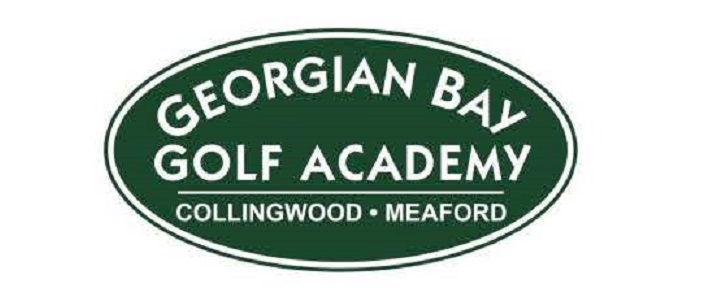 Grip it LightlyThe vast majority of golfers grip the club too tightly.  A tight grip will not allow the club to release with any speed and leads to a swing that seems to muscle the ball instead of whipping the club through impact.  On a scale of one to ten, with ten being a death grip, try to hold the club at three.  At first you will think that you will lose the club, but a light grip is all you need and the club will stay in place for the swing.  If you swing with a very light grip you will notice that the club releases very fast through impact.  This will generate more club head speed.  Touring professionals all use a light grip to get the great distance by accelerating through impact and just letting their hands flow freely when they swing.  You can do it too!